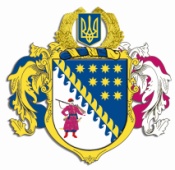 ДНІПРОПЕТРОВСЬКА ОБЛАСНА РАДАVIІ СКЛИКАННЯПостійна комісія обласної ради з питань соціально-економічного розвитку області, бюджету та фінансівпросп. Олександра Поля, 2, м. Дніпро, 49004П Р О Т О К О Л  № 125засідання постійної комісії обласної ради01 грудня 2020 року							м. Дніпро15.00 годинУсього членів комісії:		13 чол.Присутні:                   		12 чол. (у т.ч. 7 – телеконференція)Відсутні:                     		  1 чол.Присутні члени комісії: Ніконоров А.В., Ангурець О.В., Мазан Ю.В., 
Войтов Г.О., Петросянц М.М., Ульяхіна А.М. (телеконференція), 
Саганович Д.В. (телеконференція), Плахотнік О.О. (телеконференція), 
Жадан Є.В. (телеконференція), Євтушенко В.О. (телеконференція), 
Орлов С.О. (телеконференція), Шамрицька Н.А. (телеконференція).Відсутні члени комісії: Удод Є.Г. У роботі комісії взяли участь: Шебеко Т.І. – директор департаменту фінансів облдержадміністрації;Макаров Д.А. – заступник директора – начальник управління планування, кадрового та адміністративно-господарського забезпечення департаменту капітального будівництва облдержадміністрації;Грива В.Л. – заступник директора – начальник управління регіонального розвитку та будівництва департаменту житлово-комунального господарства та будівництва облдержадміністрації;Богуславська І.О. – заступник начальника управління економіки, бюджету та фінансів – начальник відділу бюджету та фінансів виконавчого апарату обласної ради;Семикіна О.С. – заступник начальника управління економіки, бюджету та фінансів – начальник відділу капітальних вкладень виконавчого апарату обласної ради;Беспаленкова Н.М. – начальник управління бухгалтерського обліку, фінансів та господарської діяльності виконавчого апарату обласної ради.Головував: Ніконоров А.В.Порядок денний засідання постійної комісії:Про розгляд проєкту розпорядження голови обласної ради „Про внесення змін до рішення обласної ради від  року № 528-20/VІІ „Про обласний бюджет на 2020 рік”.Звіт про виконання обласного бюджету за 9 місяців 2020 року.Різне.СЛУХАЛИ: 1. Про розгляд проєкту розпорядження голови обласної ради „Про внесення змін до рішення обласної ради від  року № 528-20/VІІ „Про обласний бюджет на 2020 рік”.	Інформація: директора департаменту фінансів облдержадміністрації 
Шебеко Т.І.ВИСТУПИЛИ: Ніконоров А.В., Войтов Г.О., Петросянц М.М., Мазан Ю.В., Євтушенко В.О. (телеконференція), Макаров Д.А., Беспаленкова Н.М.ВИРІШИЛИ: 1. Інформацію директора департаменту фінансів облдержадміністрації Шебеко Т.І. взяти до відома.2. Погодити запропонований облдержадміністрацією проєкт розпорядження голови обласної ради „Про внесення змін до рішення обласної ради від  року № 528-20/VІІ „Про обласний бюджет на 2020 рік” (лист облдержадміністрації від 27.11.2020 № ВХ-8784/0/1-20 та пояснювальна записка департаменту фінансів облдержадміністрації від 27.11.2020 
№ ВХ-8784/1/1-20 додаються) із наступними змінами:за пропозицією головного розпорядника бюджетних коштів – обласної ради в межах загального ресурсу здійснити перерозподіл планових призначень видатків обласного бюджету, а саме: по регіональній міжгалузевій Програмі щодо надання фінансової підтримки комунальним підприємствам (установам), що належать до спільної власності територіальних громад сіл, селищ та міст Дніпропетровської області, на 2013-2023 роки (зі змінами) за КПКВ 0117670 „Внески до статутного капіталу суб’єктів господарювання” збільшити видатки по КП „Дніпросервіс” ДОР” на суму 300,0 тис. грн за рахунок відповідного зменшення видатків по КП „Експлуатація автомобільних доріг” ДОР” на суму 300,0 тис. грн;по Програмі розвитку місцевого самоврядування у Дніпропетровській області на 2012-2021 роки (зі змінами) за КПКВ 0119770 „Інші субвенції з місцевого бюджету” на фінансування переможців обласного конкурсу проєктів і програм розвитку місцевого самоврядування „Відродження історико-культурної спадщини” збільшити кошти субвенції з обласного бюджету до бюджету Троїцької сільської об’єднаної територіальної громади на суму 150,0 тис. грн та до бюджету Червоногригорівської селищної об’єднаної територіальної громади на суму 250,0 тис. грн за рахунок відповідного зменшення коштів субвенції з обласного бюджету до бюджету Вербківської сільської об’єднаної територіальної громади на суму 400,0 тис. грн;за пропозицією головного розпорядника коштів – департаменту капітального будівництва облдержадміністрації з метою забезпечення співфінансування об’єктів, а саме на сплату податку на додану вартість виконаних робіт, які здійснюються за рахунок субвенції з державного бюджету на реалізацію проектів в рамках Надзвичайної кредитної програми для відновлення України перерозподілити річні бюджетні призначення у межах КПКВКМБ 7366 „Реалізація проектів в рамках Надзвичайної кредитної програми для відновлення України” у сумі 1 003,4 тис. грн, а саме:зменшити бюджетні призначення за об’єктом: „Школа № 2 смт Межова Дніпропетровської області – реконструкція. Коригування III” на суму 1 003,407 тис. грн;та відповідно збільшити бюджетні  призначення за об’єктами:„Капітальний ремонт (санація) будівель дитячого дошкільного навчального закладу № 1 “Чайка”, за адресою: провул. Больничний, 13, смт Софіївка, Софіївського району, Дніпропетровської області” на суму 410,759 тис. грн;„Капітальний ремонт (санація) будівель дитячого дошкільного навчального закладу № 2 “Ромашка”, за адресою: вул. Шкільна, 19 Б, 
смт Софіївка, Софіївського району, Дніпропетровської області” на суму 32,648 тис. грн;„Капітальний ремонт (санація) будівель дитячого дошкільного навчального закладу № 3 “Берізка”, за адресою: вул. Молодіжна, 7, 
смт Софіївка, Софіївського району, Дніпропетровської області” на суму 560,0 тис. грн.3. Рекомендувати голові обласної ради прийняти проєкт розпорядження голови обласної ради „Про внесення змін до рішення обласної ради від 
  року № 528-20/VІІ „Про обласний бюджет на 2020 рік”. 4. Рекомендувати департаменту фінансів облдержадміністрації (Шебеко) надати проєкт розпорядження голови обласної ради „Про внесення змін до рішення обласної ради від  року № 528-20/VІІ „Про обласний бюджет на 2020 рік” з цими змінами на чергову сесію обласної ради для затвердження.5. Доручити департаменту фінансів облдержадміністрації (Шебеко) опрацювати питання фінансування в найкоротші терміни пропозицій депутатів обласної ради по використанню коштів субвенції з обласного бюджету бюджетам міст, районів та об’єднаних територіальних громад на виконання доручень виборців депутатами обласної ради у 2020 році для надання матеріальної допомоги найуразливішим верствам населення Дніпропетровської області згідно поданих обласною радою, як головним розпорядником коштів, заявок на фінансування. Результати голосування:за 			12проти		  -утримались 	  -усього 		12СЛУХАЛИ: 2. Звіт про виконання обласного бюджету за 9 місяців 
2020 року.Інформація: директора департаменту фінансів облдержадміністрації Шебеко Т.І.ВИСТУПИЛИ: Ніконоров А.В.ВИРІШИЛИ: Погодити поданий облдержадміністрацією звіт про виконання обласного бюджету за 9 місяців 2020 року (додається).Результати голосування:за 			12проти		  -утримались 	  -усього 		12 СЛУХАЛИ: 3. Різне.Пропозиції не надходили.Інформація: ВИСТУПИЛИ: ВИРІШИЛИ: Результати голосування:за 			-проти		-утримались 	-усього 		-Голова комісії							А.В. НІКОНОРОВСекретар засідання комісії					О.В. АНГУРЕЦЬ